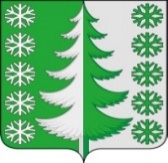 Ханты-Мансийский автономный округ - ЮграХанты-Мансийский муниципальный районмуниципальное образованиесельское поселение ВыкатнойАДМИНИСТРАЦИЯ СЕЛЬСКОГО ПОСЕЛЕНИЯПОСТАНОВЛЕНИЕот 16.12.2022                                                                                                      № 96 п. ВыкатнойОб утверждении схемы размещения нестационарных торговых объектов на территории сельского поселения Выкатной	В соответствии с Федеральными законами от 06.10.2003 № 131-ФЗ «Об общих принципах организации местного самоуправления в Российской Федерации», от 28.12.2009 № 381-ФЗ «Об основах государственного регулирования торговой деятельности в Российской Федерации», Законом Ханты-Мансийского автономного округа - Югры от 11.05.2010 № 85-оз «О государственном регулировании торговой деятельности в Ханты-Мансийском автономном округе – Югре», руководствуясь приказом Департамента экономического развития Ханты-Мансийского автономного округа - Югры от 24.12.2010 № 1-нп «Об утверждении Порядка разработки и утверждения органами местного самоуправления схем размещения нестационарных торговых объектов на земельных участках, в зданиях, строениях, сооружениях, находящихся в государственной собственности или муниципальной собственности», Уставом сельского поселения Выкатной, в целях упорядочения размещения нестационарных торговых объектов на территории муниципального образования сельское поселение Выкатной:1. Утвердить Схему размещения нестационарных торговых объектов на территории сельского поселения Выкатной согласно приложению.2. Направить Схему размещения нестационарных торговых объектов на территории сельского поселения Выкатной в Департамент экономического развития Ханты-Мансийского автономного округа - Югры в десятидневный срок после принятия постановления.3. Настоящее постановление вступает в силу с момента его официального опубликования (обнародования).Глава сельскогопоселения Выкатной                                                                        Н.Г. ЩепёткинПриложениек постановлению администрациисельского поселения Выкатнойот 16.12.2022 № 96Схема размещения нестационарных торговых объектовна территории сельского поселения Выкатной(по состоянию на 1 декабря 2022 года)№ п/пНаименование субъекта торговлиЮридический адрес субъекта торговлиКоличество размещенных нестационарных торговых объектовМесторасположение нестационарного торгового объектаВид объектаСпециализация (ассортимент реализуемой продукции)Площадь нестационарного объекта(кв. м.)Площадь земельного участка(кв. м.)Собственник земельного участка, на котором расположен нестационарный торговый объектСрок, период размещения нестационарного торгового объекта12345678910111.Индивидуальный предприниматель Власова Татьяна Александровна-1Ханты-Мансийский район, п. Выкатной, в районе д. 5 ул. Школьнаяторговый павильонпродовольственные товары, промышленные товары1567--2.Индивидуальный предприниматель Минхаирова Евгения Сергеевна-1Ханты-Мансийский район, п. Выкатной,ул. Надежд, д. 17Аторговый павильонпродовольственные товары, промышленные товары43528частная собственностьбессрочно3.п. Выкатной-1Ханты-Мансийский район, п. Выкатной,ул. Надежд 2Аторговые прилавкипродовольственные товары, промышленные товары---постоянно4.с. Тюли-1Ханты-Мансийский район, с. Тюли,ул. Мира 29Аторговые прилавкипродовольственные товары, промышленные товары---постоянно